BALANDŽIO 7 D. - PASAULINĖ SVEIKATOS DIENASpręskite apie savo sveikatą iš to, kaip Jus džiugina rytas ir pavasaris.                                                                                                          H. D. Toras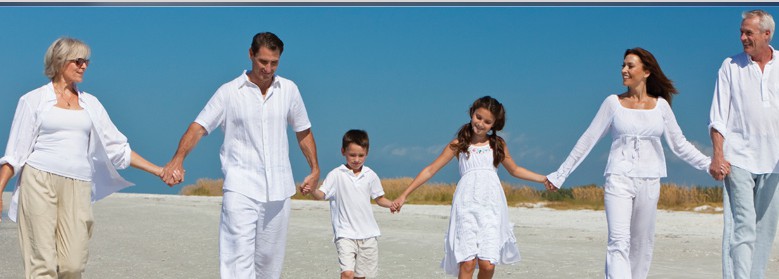 Pasaulinę sveikatos dieną nuo 1950m. inicijuoja Pasaulinė sveikatos organizacija.Pažymint šią dieną, siekiama atkreipti dėmesį į tam tikras su sveikata susijusias temas, pabrėžiant Pasaulio sveikatos organizacijos (PSO) prioritetines sritis.